lMADONAS NOVADA PAŠVALDĪBA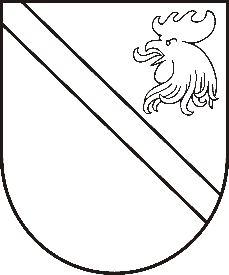 Reģ. Nr. 90000054572Saieta laukums 1, Madona, Madonas novads, LV-4801 t. 64860090, e-pasts: dome@madona.lv ___________________________________________________________________________MADONAS NOVADA PAŠVALDĪBAS DOMESLĒMUMSMadonā2019.gada 19.decembrī									       Nr.598									     (protokols Nr.24, 13.p.)Par zemes lietošanas mērķa noteikšanu daļai nekustamā īpašuma “Jozepova” Barkavas pagastā, Madonas novadāMadonas novada pašvaldībā 2019. gada 19.novembrī saņemts Z/S Kārkliņi, reģ. Nr.45401019839 iesniegums (reģistrēts Madonas novada pašvaldībā 19.11.2019. ar Nr.MNP/2.1.3.1/19/3889), ar lūgumu noteikt zemes vienības daļai nekustamajā īpašumā “Jozepova”, Barkavas pagsts, Madonas novads, kadastra apzīmējums 7044 002 0148, 0.3935 ha platībā lietošanas mērķi un lietošanas mērķim piekrītošo zemes platību. Nekustamajā īpašumā “Jozepova”, Barkavas pagasts, Madonas novads, kadastra numurs 7044 002 0148 reģistrēts nekustamā īpašuma lietošanas mērķis (kods 0101) - zeme, uz kuras galvenā saimnieciskā darbība ir lauksaimniecība.Saskaņā ar spēkā esošiem 16.07.2013. Madonas novada saistošiem noteikumiem Nr.15 „Madonas novada teritorijas plānojuma 2013-2025.gadam Teritorijas izmantošanas un apbūves noteikumi un Grafiskā daļa ” daļā teritorijas atļautā izmantošana ir lauku zemes (L1) un pārējās mežu teritorijas (M2)Līdz ar to paredzētā darbība atbilst Madonas novada teritorijas plānojumam.Pamatojoties uz „Nekustamā īpašuma valsts kadastra likuma” 9.panta pirmās daļas 1.punktu, MK noteikumiem nr.496 „Nekustamā īpašuma lietošanas mērķu klasifikācijas un nekustamā īpašuma lietošanas mērķu noteikšanas un maiņas kārtība” III.daļas 17.5.punktu un IV.daļas 35.punktu, atklāti balsojot: PAR – 13 (Agris Lungevičs, Ivars Miķelsons, Artūrs Čačka, Andris Dombrovskis, Artūrs Grandāns, Gunārs Ikaunieks, Valda Kļaviņa, Andris Sakne, Rihards Saulītis, Inese Strode, Aleksandrs Šrubs, Gatis Teilis, Kaspars Udrass), PRET – NAV, ATTURAS – NAV, Madonas novada pašvaldības dome  NOLEMJ:Nekustamajā īpašumā “Jozepova”, Barkavas pagastā, Madonas novadā zemes vienības daļai ar kadastra apzīmējumu 7044 002 0148 8001, 0.3935 ha platībā, noteikt nekustamā īpašuma lietošanas mērķi - Rūpnieciskās ražošanas uzņēmumu apbūve (kods 1001), atbilstoši grafiskajam pielikumam.  Lēmums stājas spēkā saskaņā ar Administratīvā procesa likuma 70.panta 1., 2.daļu. Lēmumu var apstrīdēt Madonas novada pašvaldības Administratīvo aktu strīdus komisijā (Saieta laukumā 1, Madonā, Madonas novadā, LV-4801) viena mēneša laikā no tā spēkā stāšanās dienas.Domes priekšsēdētājs								          A.LungevičsVucāne 62303830